Волицька   сільська рада Теофіпольського району Хмельницької області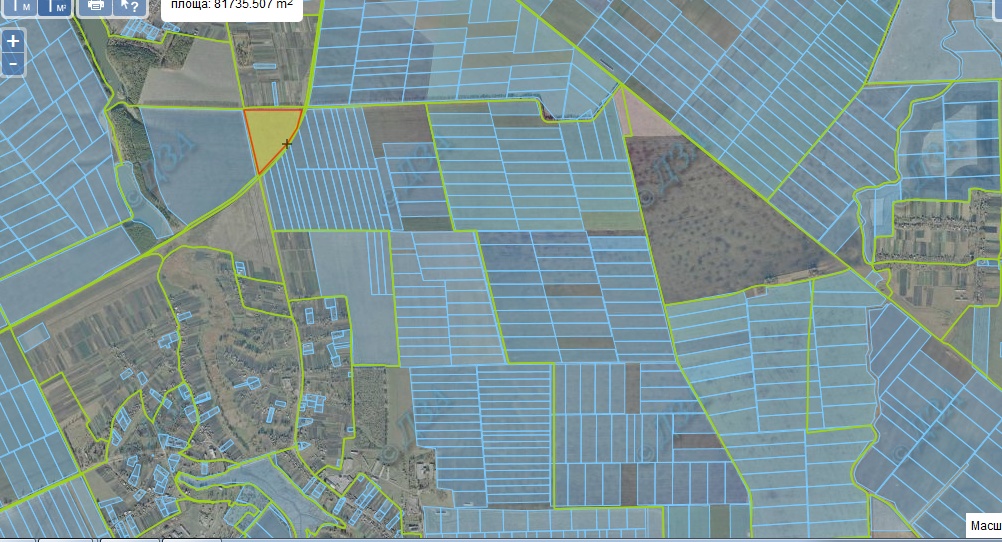 Площа – 8,00 га  						                                                                                                                                 Кадастровий номер –  6824781200:02:003    Цільове призначення -   для ведення особистого селянського господарства 			                                                                                                          Кунчанська   сільська рада Теофіпольського району Хмельницької області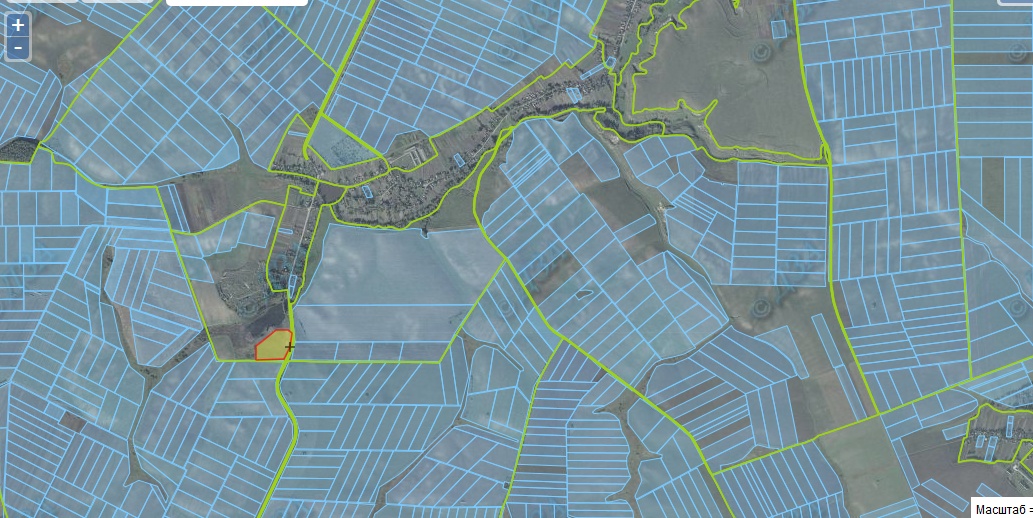 Площа – 4,00 га  						                                                                                                                                 Кадастровий номер –  6824783200:03:012:    Цільове призначення -   для ведення особистого селянського господарства 			                                                                                                        